Bilaga 1
Checklista för systematiskt brandskyddsarbete på gårdDenna checklista kan hämtas som Word-fil från www.brandskyddsforeningen.se/lbk.Först görs en noggrann genomgång av brandskyddet på gården. Därefter kontrolleras brandskyddet mot checklistan vid ändringar på gården eller minst vart femte år.Kompletterande information finns bakom respektive flik i LBK:s rekommendationer. Rekommendationerna kan beställas eller hämtas från www.brandskyddsforeningen.se/lbk. I nedanstående tabell finns direktlänkar till de olika avsnitten.Gårdsnamn:		Gårdsadress:		Fastighetsbeteckning:		Kartkoordinater:		Koordinatsystem:			SWEREF99 TM			WGS84 
Kan hämtas från www.hitta.se
Exempel: SWEREF99 TM 6578421.452, 672374.607 eller WGS84 N 59° 18’ 33.78”, E 18° 1’ 41.47”.Telefonnummer:		De frågor som har besvarats med nej ska åtgärdas snarast men senast innan nästa kontroll.Om detta inte är möjligt bör kontakt tas med försäkringsbolagets skadeförebyggare, räddningstjänst eller konsult för råd om nödvändiga åtgärder.Kompletterande information till de olika frågorna:Nr	Kommentar:Senaste version av detta dokument finns på www.brandskyddsforeningen.se/lbkBilaga 2 
Insatsplan för räddningstjänstenInsatsplanEn insatsplan för räddningstjänsten är till för att underlätta räddningsarbetet vid en brand. Insatsplanen ska hjälpa räddningstjänsten att göra de rätta prioriteringarna och underlätta släckningen. Insatsplanen ska finnas lättillgänglig på gården.Exempel på vad en insatsplan för räddningstjänsten bör innehålla. När det brinnerRitningar/skisser över gården och byggnader.Hur ska utrymning av djur gå till?Var finns det djur? Vart ska de evakueras?Vad är viktigast att skydda vid en brand?Var finns huvudbrytare för el?Vilka brandrisker finns det och vilka skyddsåtgärder har vidtagits?Var finns det gasflaskor – typ av gaser – Finns det acetylenflaskor är det extra viktigt. Finns det gödningsmedel – som ammoniumnitrat?Var finns brandcellsbegränsningar?Var finns det möjlighet för räddningstjänsten att hämta vatten?Vattenkapacitet på gården, branddamm, å eller sjö?Förvaring av insatsplanInsatsplanen bör förvaras lättillgänglig. Alla på gården ska känna till var insatsplanen finns förvarad och det är även bra om grannar vet var den finns.Förslag på bra att ha-telefonnummerFörsäkringsbolagDjurtransportUtfodring av djurMjölkning GrannarVeterinärExempel på insatsplan vid brand på gårdGårdsnamn:		Gårdsadress:		Ägare:		Telefonnummer:		Kartkoordinater:		Koordinatsystem:			SWEREF99 TM			WGS84 
Kan hämtas från www.hitta.seExempel: SWEREF99 TM 6578421.452, 672374.607 eller WGS84 N 59° 18’ 33.78”, E 18° 1’ 41.47”.Fastighetsbeteckning:		Viktig information som räddningstjänsten behöver när de kommer fram vid en brand1.	Skiss över gården och byggnader2.	Djur som ska räddas:		3.	Viktigt att skydda:–	Viktig utrustning för produktion		–	Dyrbar utrustning		4.	Elinstallation–	Huvudbrytare för el:		–	Risk för bakspänning från t.ex. solcellsanläggning		 Ja		 Nej5.	Brandsektioneringar finns:		6.	Gasflaskor och andra brandfarliga ämnen:–	Acetylenflaskor:		–	Övriga gasflaskor:		–	Gödningsämnen:		–	Brandfarliga ämnen:		7.	Förslag på bra att ha-telefonnummer –	Veterinär		–	Grannar		–	Djurtransport		–	Utfodring av djur		–	Mjölkning		–	Försäkringsbolag		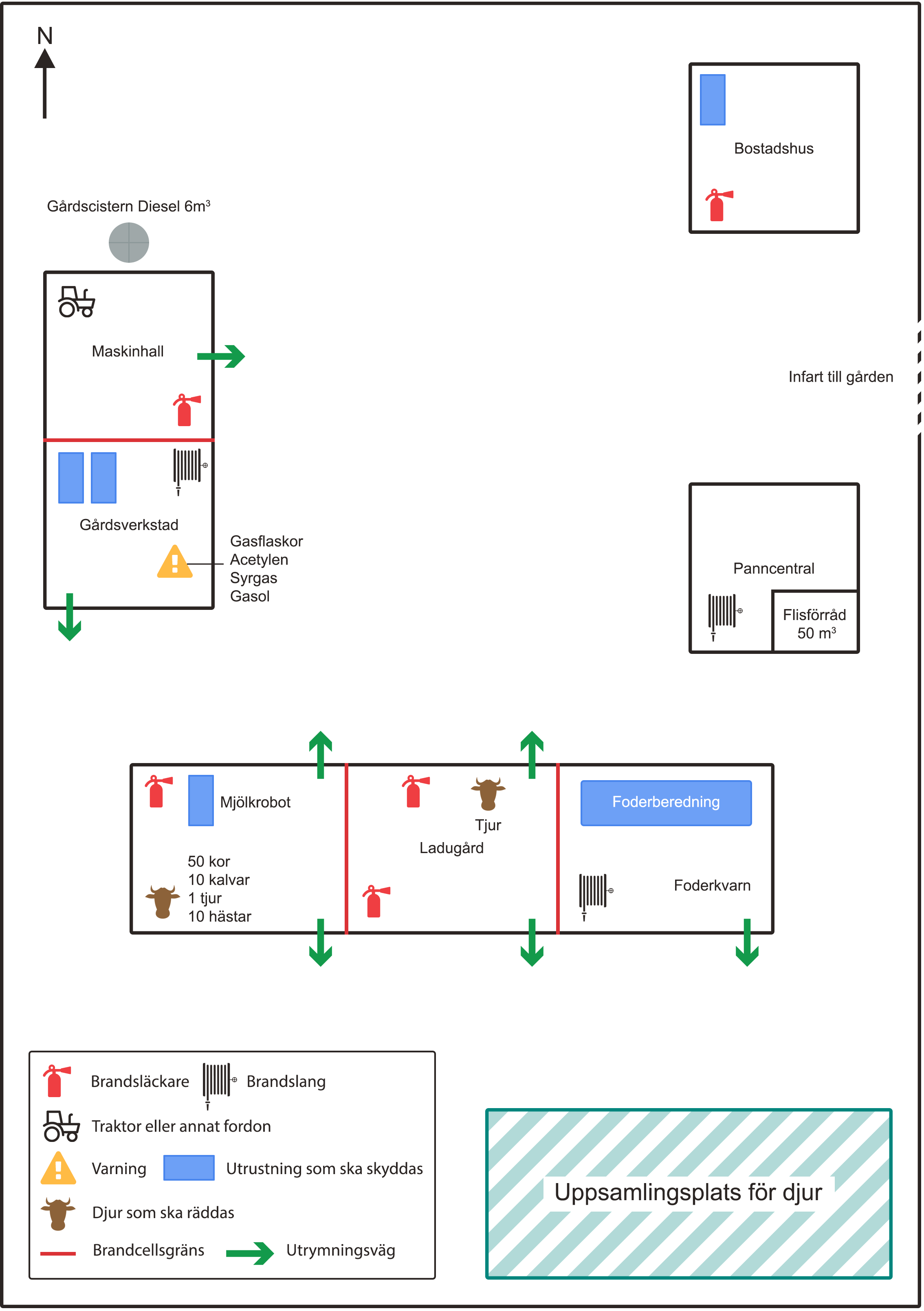 KontrollpunkterJaNejEj aktÅtgärdInsatsplan – Flik 2Finns rutiner för brand? 
Rädda – Larma – Släck.Finns en insatsplan för brand till räddningstjänsten?Har insatsplanen diskuterats med räddningstjänsten?Har en brandskyddsansvarig utsetts?Ritningar – SBA – Flik 2Är egendom som ska skyddas inritad på ritningen?Är större brandrisker inritade?Är utrymningsvägar för djuren inritade?Är brandsektioneringar markerade på ritningen?Är alla gasflaskor markerade på ritningen?Är alla branddörrar inritade?Är ritningar/skisser över gården och byggnader uppdaterade?Finns det rutiner för backup av data­media?Förebyggande arbeteFungerar samtliga branddörrar?Hålls branddörrarna stängda?Är brandcellsbegränsningar markerade utvändigt på byggnader?Djurstallar – Flik 3Länk till LBK-pärmens flik 3Finns brandsläckningsutrustning?Finns nödvändiga branddörrar?Är utrymningsvägar för djuren fria?Finns det uppsamlingsplats för djuren?Är genomföringar i brandcellsgränser tätade?Är det bra ordning och städat?Finns utrustning som underlättar evakuering av djur? T.ex. grimmor, motningsskivor.FoderberedningÄr utrymmet brandavskilt?Finns brandsläckningsutrustning?Är det bra ordning och städat?GårdsverkstadFinns brandsläckare?Står gasflaskorna vid ytterdörren?Är skylten om gasflaskor uppsatt?Är de tändskyddande skivorna hela?Är varmluftpannan uppställd enligt LBK?Är det bra ordning och städat?Uppvärmning och torkning – Flik 4 Länk till LBK-pärmens flik 4Fungerar skydden mot tillbakabrand på flis-, pellets- och spann­målspannan?Är takbeläggningen tät mot gnistor?Finns plåthink med lock för aska och sot?Finns brandsläckningsutrustning?Är de tändskyddande skivorna hela?Hålls pannrumsdörren stängd?Är förbränningsluften till pannan ren?Är pannorna sotade av sotaren?Har brandskyddskontroll utförts? Om eldningsutrustningen ändrats, har den godkänts av sotningsdistriktet?Är det ordning och städat?Spannmålstorkning – Flik 4Är torken rengjord före/efter torksäsongen?Är torkluften till pannan ren?Är det bra ordning och städat?Elsystem – Flik 5Länk till LBK-pärmens flik 5Genomförs periodisk kontroll (3–5 år) av fackman?Är säkringsscheman uppdaterade?Testas jordfelsbrytarens funktion två gånger per år med testknappen?Är säkerhetsglimtändare monterade i alla lysrörsarmaturer?Är belysningsarmaturer hela och rena från damm?Är alla gamla Semko 17-don ”handskar” utbytta till runda CEE-don?Är datorer och annan elektronik skyddade mot åsköverspänningar?Har reservelverket provkörts, är driftjournalen ifylld och service utförd?Är elvärmefläktar i djurstall godkända för brandfarligt utrymme?Är elstängselaggregatet placerat på obrännbart underlag?Inomgårdsutrustning – Flik 6Länk till LBK-pärmens flik 6Är halmhacken godkänd av LBK?Finns fungerande varvtalsvakt på remtransmissioner till krossar, skopelevatorer och bandtransportörer?Är alla kilremmar hela?Är batteridriven fodervagn uppställd och utrustad enligt LBK?Heta Arbeten® – Flik 7Länk till LBK-pärmens flik 7Anordnas tillfällig arbetsplats enligt LBK?Är alla informerade om reglerna för Heta Arbeten®?Har entreprenörer certifikat?Finns brandvakt under/efter arbetet?Motordrivna fordon – Flik 8Länk till LBK-pärmens flik 8Utförs årlig brandskyddskontroll?Checklista brandskyddskontroll.docxÄr uppställningen enligt LBK?Halm- och gräsbränning – Flik 9.1Länk till LBK-pärmens flik 9.1Vidtas skyddsåtgärder enligt LBK?Självantändning – Flik 9.2Länk till LBK-pärmens flik 9.2Är lager för råflis och spån brandsektionerat?Lagring av foder – Flik 9.3Länk till LBK-pärmens flik 9.3Är lagringsutrymmet utfört enligt LBK?Skog – Förebygga skogsbrand – Flik 9.4Länk till LBK-pärmens flik 9.4Vid skogsarbete, vidtas åtgärder för att förhindra skogsbrand?Släckutrustning – Flik 10Länk till LBK-pärmens flik 10Finns släckutrustning enligt flik 10?Är samtliga pulversläckare kontrollerade?Är samtliga vattenposter och brandslangar funktionskontrollerade?Har släckövningar genomförts?BrandvarningsutrustningÄr batterierna i brandvarnarna bytta under det senaste året?Är brandvarningsutrustningen kontrollerad det senaste året?Brandlarm 112